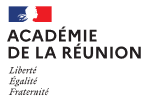 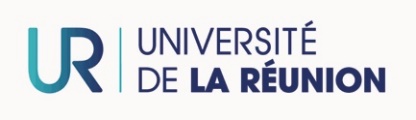 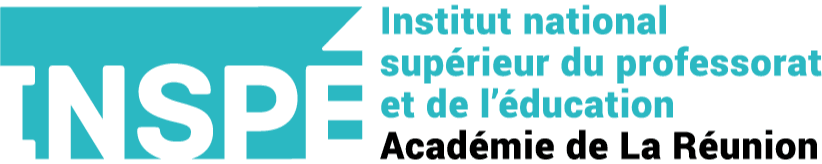 LIVRET DE SUIVI – SOPASTAGE D’OBSERVATIONET DE PRATIQUE ACCOMPAGNÉEÉTUDIANTS DE MASTER 1 MEEF 1er DEGRÉ2023-2024TABLEAU N° 1 – SUIVI D'ACQUISITION DES COMPÉTENCES PROFESSIONNELLES S : compétence suffisamment acquise / I : compétence insuffisamment acquise / NO : non observéeCocher la case correspondante pour l’observation de la compétence au moment du bilan de fin de stage.TABLEAU N° 2 – SUIVI D'ACQUISITION DES COMPÉTENCES PROFESSIONNELLES S : compétence suffisamment acquise / I : compétence insuffisamment acquise / NO : non observéeCocher la case correspondante pour l’observation de la compétence au moment du bilan de fin de stage.Nom et prénom de l’étudiantN° étudiantN° de groupe à l’INSPÉSite de formationNom et prénom du référent INSPÉCalendrier de l’évaluationde l’UE Pratique professionnelleRendu du rapport de stage (S1) : vendredi 24 novembre 2023Rendu de l’écrit réflexif (S2) : mercredi 17 avril 2024Soutenance de l’écrit réflexif (S2) : mercredi 24 avril 2024STAGE MASSÉ N° 1 (semestre 1)Circonscription d’affectationÉcoleNiveau(x) de classeDispositif particulier(classe dédoublée, REP+…)Nom et prénom du MATNombre de ½ journées d’absenceNombre de séances prises en charge par l’étudiant et discipline(s)Stage n° 1Stage n° 1Stage n° 1P1 :  Maîtriser les savoirs disciplinaires et leur didactique  ISNOConnaît les exigences du socle commun et leur articulation avec les programmes.P2 : Maîtriser la langue française dans le cadre de son enseignementISNOAdapte son langage et sa posture à l’âge des élèves et aux situations d’apprentissage.P3 : Construire, mettre en œuvre et animer des situations d’enseignement et d’apprentissage prenant en compte la diversité des élèvesISNOOrganise la mise en œuvre de la séance en dégageant clairement les étapes de déroulement et en étant attentif à leur rythme et à leur durée.Organise la mise en œuvre de la séance en formulant des objectifs, des consignes et des explicitations claires permettant aux élèves de s’engager dans les tâches d’apprentissage proposées. P4 : Organiser et assurer un mode de fonctionnement du groupe favorisant l'apprentissage et la socialisation des élèvesISNOMaintient un cadre permettant un déroulement efficace des activités usuelles de la classe. Énonce et explicite l’objet des apprentissages. Donne un droit à l’erreur et évite l’effet stigmatisant. Veille au respect des règles de sécurité. P5 : Évaluer les progrès et les acquisitions des élèvesISNOSe familiarise avec les outils d’évaluation du MAT et les utilise de manière adaptée aux objectifs poursuivis et aux situations. Appuie ses évaluations sur des critères explicites et transparents. BILAN DU STAGE MASSÉ N° 1BILAN DU STAGE MASSÉ N° 1Nom et prénom de l’étudiantN° étudiant / N° de groupe INSPÉPoints d’appuiPoints à améliorerAxe de travail prioritaire retenu(à titre indicatif)Conseils et perspectives de travailDate, nom et signature du MATDate et signature de l’étudiantSTAGE MASSÉ N° 2 (semestre 2)Circonscription d’affectationÉcoleNiveau(x) de classeDispositif particulier(classe dédoublée, REP+…)Nom et prénom du MATNombre de ½ journées d’absenceNombre de séances prises en charge par l’étudiant et discipline(s)Stage n° 2Stage n° 2Stage n° 2P1 :  Maîtriser les savoirs disciplinaires et leur didactique  ISNOConnaît les exigences du socle commun et leur articulation avec les programmes.P2 : Maîtriser la langue française dans le cadre de son enseignementISNOAdapte son langage et sa posture à l’âge des élèves et aux situations d’apprentissage.P3 : Construire, mettre en œuvre et animer des situations d’enseignement et d’apprentissage prenant en compte la diversité des élèvesISNOOrganise la mise en œuvre de la séance en dégageant clairement les étapes de déroulement et en étant attentif à leur rythme et à leur durée.Organise la mise en œuvre de la séance en formulant des objectifs, des consignes et des explicitations claires permettant aux élèves de s’engager dans les tâches d’apprentissage proposées. P4 : Organiser et assurer un mode de fonctionnement du groupe favorisant l'apprentissage et la socialisation des élèvesISNOMaintient un cadre permettant un déroulement efficace des activités usuelles de la classe. Énonce et explicite l’objet des apprentissages. Donne un droit à l’erreur et évite l’effet stigmatisant. Veille au respect des règles de sécurité. P5 : Évaluer les progrès et les acquisitions des élèvesISNOSe familiarise avec les outils d’évaluation du MAT et les utilise de manière adaptée aux objectifs poursuivis et aux situations. Appuie ses évaluations sur des critères explicites et transparents. BILAN DU STAGE MASSÉ N° 2BILAN DU STAGE MASSÉ N° 2Nom et prénom de l’étudiantN° étudiant / N° de groupe INSPÉPoints d’appuiPoints à améliorerAxe de travail prioritaire retenuConseils et perspectives de travailDate, nom et signature du MATDate et signature de l’étudiant